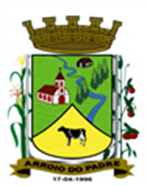 ESTADO DO RIO GRANDE DO SULMUNICÍPIO DE ARROIO DO PADREGABINETE DO PREFEITOÀ			Mensagem 25/2024.Câmara Municipal de VereadoresSenhor PresidenteSenhores VereadoresOs cumprimento nesta oportunidade em que lhes encaminho mais outro projeto. 	Atendendo a um expediente da Câmara Municipal de Vereadores, cópia em anexo, elaborou-se o projeto de lei 25/2024 para apreciação nesta Casa. 	Pede o Poder Legislativo a abertura de Crédito Adicional Especial ao seu orçamento para o exercício de 2024. 	O Crédito Adicional Especial de que trata o presente projeto de lei tem por finalidade alocar recursos orçamentários e financeiros a dotação correspondente a Serviços de Consultoria – Assessoria Técnica ou Jurídica, no valor que indica. 	Como o Poder Legislativo vai necessitar a aprovação deste projeto de lei, para que este possa realizar de forma legal sob o aspecto orçamentário e financeiro as suas despesas, a aprovação do proposto se impõe. 	Isto ponto, e diante da necessidade de poder dispor da alteração orçamentária que está sendo proposta, ao presente projeto de lei deve ser dado tramitação em regime de urgência. Sendo o que se apresentava nesta oportunidade.Atenciosamente.Arroio do Padre, 09 de janeiro de 2024._____________________Rui Carlos PeterPrefeito MunicipalAo Sr.Adavilson Kuter TimmPresidente da Câmara Municipal de VereadoresArroio do Padre/RSESTADO DO RIO GRANDE DO SULMUNICÍPIO DE ARROIO DO PADREGABINETE DO PREFEITOPROJETO DE LEI Nº 25, DE 09 DE JANEIRO DE 2024.Autoriza o Município de Arroio do Padre a realizar abertura de Crédito Adicional Especial no Orçamento Municipal de 2024.Art. 1° Fica autorizado o Município de Arroio do Padre, Poder Legislativo, a realizar abertura de Crédito Adicional Especial no Orçamento do Município para o exercício de 2024, no seguinte programa de trabalho e respectivas categorias econômicas e conforme a quantia indicada:01 – Câmara de Vereadores01 – Atividades da Câmara Municipal de Vereadores01 – Legislativa031 – Ação Legislativa0101– Ação Legislativa2.101 – Manutenção dos Serviços Legislativos e Administrativos da Câmara Municipal3.3.90.35.00.00.00 – Serviços de Consultoria. R$ 24.000,00 (vinte e quatro mil reais)Fonte de Recurso: 500.0000 – Recursos Não Vinculados de ImpostosArt. 2° Servirão de cobertura para o Crédito Adicional Especial de que trata o art. 1° desta Lei, recursos financeiros provenientes da redução da seguinte dotação orçamentária:01 – Câmara de Vereadores01 – Atividades da Câmara Municipal de Vereadores01 – Legislativa031 – Ação Legislativa0101– Ação Legislativa2.101 – Manutenção dos Serviços Legislativos e Administrativos da Câmara Municipal3.1.90.11.00.00.00.00 – Vencimentos e Vantagens Fixas. R$ 24.000,00 (vinte e quatro mil reais)Fonte de Recurso: 500.0000 – Recursos Não Vinculados de ImpostosArt. 3° Esta Lei entra em vigor na data de sua publicação.            Arroio do Padre, 09 de janeiro de 2024.Visto técnico:Loutar PriebSecretário de Administração, Planejamento, Finanças, Gestão e TributosRui Carlos PeterPrefeito Municipal